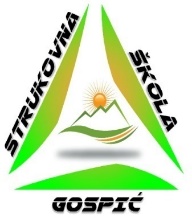 REPUBLIKA HRVATSKALIČKO-SENJSKA ŽUPANIJASTRUKOVNA ŠKOLA GOSPIĆNASTAVNIČKO VIJEĆEBudačka 24, 53000 GospićTEL./FAX: 053/573-287 i 053/572-083E-mail: ured@ss-strukovna-gospic.skole.hr	ŠIFRA ŠKOLE: 09-026-503OIB:19583077416KLASA: 007-04/23-02/01URBROJ : 2125/35-01-23-01Gospić, 12. siječnja 2023.P O Z I VDana 13. siječnja 2023. održat će se 10. sjednica Nastavničkog vijeća Strukovne škole Gospić za školsku godinu 2022./2023. s početkom u 9.35 sati u Zbornici Škole.DNEVNI RED:Donošenje Odluke o usvajanju Dnevnog reda za 10. sjednicu Nastavničkog vijeća za školsku godinu 2022./2023.Imenovanje zapisničara sjedniceDonošenje Odluke o usvajanju Zapisnika sa 9. sjednice Nastavničkog vijeća za školsku godinu 2022./2023.Donošenje Odluke o prethodnoj suglasnosti o predloženim I. izmjenama i dopunama Godišnjeg plana i programa rada Strukovne škole Gospić za školsku godinu 2022./2023.Imenovanje povjerenstava za provedbu školskih natjecanjaRazmatranje i odlučivanje o zamolbi razrednika 3.b, 4.d, 4.f i 4.h razredaDonošenje Odluke o oslobođenju praktičnog dijela nastave Tjelesne i zdravstvene kulture za učenika A.P.Donošenje Odluke o oslobođenju praktičnog dijela nastave Tjelesne i zdravstvene kulture za učenika I.B.RaznoRavnateljica Strukovne škole Gospić   Barbara Tomljenović Jurković, univ. spec. oec. O tome obavijestiti:- Članovi Nastavničkog vijeća- Oglasna ploča škole- PismohranaREPUBLIKA HRVATSKALIČKO-SENJSKA ŽUPANIJASTRUKOVNA ŠKOLA GOSPIĆNASTAVNIČKO VIJEĆEBudačka 24, 53000 GospićTEL./FAX: 053/573-287 i 053/572-083E-mail: ured@ss-strukovna-gospic.skole.hr	ŠIFRA ŠKOLE: 09-026-503OIB:19583077416KLASA: 007-04/23-02/01URBROJ : 2125/35-01-23-12Gospić, 2. veljače 2023.Na temelju članka 10. stavak 1. točke 12. Zakona o pravu na pristup informacijama („Narodne novine“ broj 25/13, 85/15, 69/22) Strukovna škola Gospić objavljuje                                                                      Z A K LJ U Č K E10. sjednice Nastavničkog vijeća za školsku godinu 2022./2023. 
održane dana 13. siječnja 2023.Odluka o usvajanju Dnevnog reda s nadopunom za 10. sjednicu Nastavničkog vijeća za školsku godinu 2022./2023. donijeta jednoglasno i bez primjedbi.Za zapisničara sjednice imenovana je K.L.B.Odluka o usvajanju Zapisnika sa 9. sjednice Nastavničkog vijeća za školsku godinu 2022./2023. donijeta jednoglasno i bez primjedbi.Odluka o prethodnoj suglasnosti o predloženim I. izmjenama i dopunama Godišnjeg plana i programa rada Strukovne škole Gospić za školsku godinu 2022./2023. donijeta jednoglasno i bez primjedbi.Povjerenstva za provedbu školskih natjecanja imenovano jednoglasno i bez primjedbi.Zamolba razrednika 3.b, 4.d, 4.f i 4.h razreda usvojena jednoglasno i bez primjedbi.Odluka o oslobođenju praktičnog dijela nastave Tjelesne i zdravstvene kulture za učenika A.P. donijeta jednoglasno i bez primjedbi.Odluka o oslobođenju praktičnog dijela nastave Tjelesne i zdravstvene kulture za učenika I.B. donijeta jednoglasno i bez primjedbi.Pod točkom Razno vodila se sljedeća rasprava:Odluka o oslobođenju praktičnog dijela nastave Tjelesne i zdravstvene kulture za učenika L.Č. donijeta jednoglasno i bez primjedbi.Odluka o oslobođenju praktičnog dijela nastave Tjelesne i zdravstvene kulture za učenicu M.H. donijeta jednoglasno i bez primjedbi.Odluka o oslobođenju praktičnog dijela nastave Tjelesne i zdravstvene kulture za učenicu M.S. donijeta jednoglasno i bez primjedbi.Zamjena razreda 2.d i 3.h zbog ozljede učenika.Predsjedavateljica Nastavničkog vijeća
Ravnateljica Strukovne škole Gospić
 Barbara Tomljenović Jurković, univ. spec. oec.